Publicado en Barcelona  el 21/05/2021 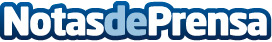 Roca Group se alía con Schneider Electric para acelerar su descarbonizaciónSchneider Electric colaborará con el grupo español en el impulso de su estrategia global en sostenibilidadDatos de contacto:Noelia Iglesias 935228612Nota de prensa publicada en: https://www.notasdeprensa.es/roca-group-se-alia-con-schneider-electric-para Categorias: Ecología E-Commerce Otras Industrias http://www.notasdeprensa.es